2021 Spring Break Sports CampDuring the Unit 5 & District 87 spring break Game Time Gym will provide an active & exciting daytime sports camp. If you have children in K-6th grade who are interested in this fun alternative to day care, please consider joining us on the dates listed below that camp is offered.  *Minimum number of campers is needed to be registered 1 week prior to each date. Game Time Gym will contact parents 1 week before camp if not enough campers are signed up.		      7:30am – 5:00pm each day……….K – 6th grade……….$42.00/dayCampers provide their own morning and afternoon snack and a sack lunch.Contact Game Time Gym at 309.662.9520                                                                                            Deadline: March 8, 2021 Please list the date you are registering for: ________________________________________________        Name_______________________________________________                  Grade ___________Email ______________________________________________________________________________Home Phone_______________________ Work_______________________ Cell ______________________________Address_______________________________________________ City_____________________ Zip______________Parent’s Name_________________________________ Parent’s Signature________________________________I acknowledge the contagious nature of COVID-19 and voluntarily assume the risk that my child(ren) and I may be exposed to or infected by COVID-19 by attending GTG and that such exposure or infection may result in personal injury, illness, permanent disability, and death. I understand that the risk of becoming exposed to or infected by COVID-19 at GTG may result from the actions, omissions, or negligence of myself and others, including, but not limited to, GTG employees, volunteers, and program participants and their families. I voluntarily agree to assume all of the foregoing risks and accept sole responsibility for any injury to my child(ren) or myself (including, but not limited to, personal injury, disability, and death), illness, damage, loss, claim, liability, or expense, of any kind, that I or my child(ren) may experience or incur in connection with myself/my child(ren)’s attendance at GTG or participation in GTG programming.Dates:March 22-23-24-25-26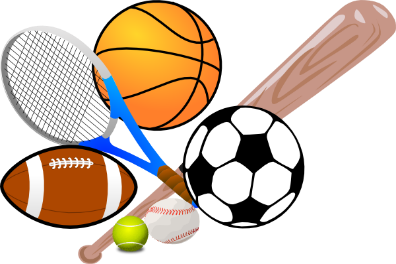 